Сценарий урока музыки в 5 классе «Что роднит музыку и литературу»Сияла ночь. Луной был полон сад. ЛежалиЛучи у наших ног в гостиной без огней.Рояль был весь раскрыт, и струны в нем дрожали,Как и сердца у нас за песнею твоей                Афанасий ФетМузыкальный инструмент, ноты…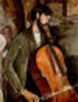 Музыка и литература появились много тысяч лет назад. Трудно сказать – что появилось первым: умение литературно выражать свои мысли и чувства или музыкальное искусство. За это время оба они достигли многого в своем развитии. Но еще в глубокой древности появились такие произведения, в которых музыка неотделима от слова, текста. Изображение  песенника в разворотеИзвестно, что древнегреческие мифы, а затем и русские былины не рассказывали, а напевалиИзображения Гомера, затем  русского гусляра Пьесы в античном театре были рассчитаны на пение ролей солистами и хором. Так их было лучше слышно.Изображение древнегреческого театраНе случайно, полторы тысячи лет назад в одном из индийских трактатов были начертаны такие слова: «Издревле никто и не думал читать что-либо без музыки или интонировать без слов. И чем древнее тексты, тем больше там пения, музыки и игры, и меньше того, что надо читать и произносить. И нет здесь музыки без слова, строки и буквы; они для музыки то же, что ось для колеса. В пространстве мира и миров нет слов, строк и поэм, но есть звук; он строит все пространство вселенной… А на язык и струны лишь капля (этого звука) попадает, и стихами, не смоченными этой влагой, не спасешься..., если пропадает волшебство музыки, недвижима остается ось, что вращает колесо мироздания.»Изображение музыкантов Древней ИндииВсе религии мира используют пение текстов во время богослужения. Их поют не только священники, но, иногда, и вся общинаИзображение службы в православном храме (или другой концессии)Вопрос: как называетсянебольшое словесно-музыкальное произведение, исполняемое одним лицом или хором?Изображение народного ансамбляПАУЗАОтвет: это песня. С раннего детства  мы слышим и поем их - колыбельные и игровые, лирические и солдатские, авторские и современные. У многих из нас есть свои любимые песни.Певец с микрофоном. Можно добавить mp3 любой песниВопрос: Можно ли считать песней иcполнение под аккомпанемент фортепиано или гитары стихотворения, положенного на музыку?Изображение  гитаристов 19 в.( Сестры Гагарины)  ПАУЗАОтвет: Нет, этот вид вокальной музыки называется романс. Считают, что в Россию он попал в 18 веке из Италии или Испании, стран романского языка. Расцвет русского романса пришелся на 19- начало 20 века, когда были написаны произведения на стихи Пушкина, Лермонтова, Тютчева, Есенина  и других русских поэтов. Романс не поют хором, лирические интонации лучше передаются в сольном или ансамблевом исполнении.Звучит  любой романс под гитаруИзображение исполнителя романсаА как же дружат музыка и литература в «Песнях без слов», вокализах?Обложка нот «Песни без слов»В таких произведениях невысказанные слова все равно звучат в душе исполнителя, и их угадывает слушатель.Изображение исполнителя  - вокалиста«Вокализ» русского композитора С. В. Рахманинова вошел в сокровищницу мировой вокальной музыки. Его неизбывная печаль, строгая и возвышенная, понятна без слов«От полноты души язык немеет:
Я жажду звуков, но не слов…
Чтоб высказать, как сердце пламенеет,
Как рвется чувство из оков».
Н.Ф. ЩербининаПортрет РахманиноваЗвучит «Вокализ» РахманиноваВопрос: какие еще музыкальные жанры также связаны с музыкой?    ПАУЗАОтвет: Без слов невозможно представить себе оперный  спектакль, исполнение кантаты, оратории, балета. Либреттисты пишут специальный сценарий таких произведений, он может заметно отличаться от первоначальной литературной основы.Оперный спектакльВопрос: А как литература проявляет себя в балете?Балетный спектакльПАУЗАОтвет: Большинство балетов созданы на сюжет известных литературных произведений. Характеры, поступки и чувства героев передаются с помощью музыки, жеста, движенияЖелательно вставить видеоролик. Например, танец мачехи и сестер из «Золушки» С. ПрокофьеваСимфоническая и инструментальная музыка часто также связаны с искусством слова. Либо названия таких произведений являются «говорящими» («Баба Яга», «Утро»)Либо автор поместил  литературное пояснение, программу. Такая музыка называется программной («Прощальная  симфония», « Ленинградская  симфония»)Изображение симфонического оркестра.Литература и музыка не подменяют друг друга. Они по-разному изображают мир, дополняя, обогащая и усиливая наши переживания.Искусство рождено жизнью. В жизни, как в едином живительном роднике, и поэт, и композитор, и художник черпают источники своего вдохновения для создания произведений искусства. Вот почему мы находим так много общего между видами искусств, хотя каждое из них по-разному и своими особенными средствами воздействуют на нас.Аполлон и музы«Слова и звуки»
Какая власть сравнится с властью их?
Друг с другом мы через слова и звуки.
Сближаемся… Блаженство, радость, муки,
Любовь, вражду – все облекаем в них.
В словах и звуках вечный ключ сердец!
Е.П. Ростопчинаhttp://yandex.ru/images/search?text=музыка%20и%20литература&redircnt=1402676347.1&pin=1&uinfo=sw-1366-sh-768-ww-1349-wh-664-pd-1-wp-16x9_1366x768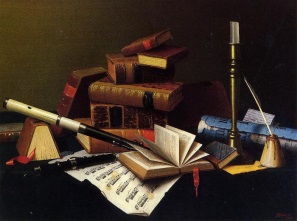 